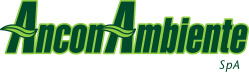 Servizio Lampade Votive  Sede:Via del Commercio 27 – 60131 AnconaUffici: Strada di Passo Varano 1 60131 Ancona Tel. 071 2812082 – FAX 071 2812082   lampade.votive@anconambiente.it           www.anconambiente.itRICHIESTA MODIFICA IMPIANTO PER  FORNITURA SERVIZIO LAMPADE VOTIVEIl/La sottoscritto/ a   …………………………………… In qualità  ……………….   nato/a  ad   …………………….   il   …………………………….Codice Fiscale    ……………………………………………….Residente in     …………………………………………..Città   ……………………       - C.A.P.  ………………….     Tel.  ………………………………..CHIEDEL’installazione di N. 1 lampada votiva a led come da scheda tecnica allegata.Descrizione lampada    led ……………………………….CIMITERO DI     ………………………………..per la salma di:  ……………………………………………….  deceduto/a il      …………………    Posizione  :    …… ……………………………………………..La modifica all’installazione della lampada a led difforme da quella predisposta da questa Azienda, previa conferma da parte dell’Ufficio Funebre comunale, verrà concessa a condizione che l’utente provveda a sue spese alla sostituzione della stessa, alla riparazione del  guasto, previo avviso e presenza all’operazione di manutenzione,  di un operatore di Anconambiente .L’Anconambiente provvederà alla sola  fornitura di energia elettrica.Data  …………… Il Richiedente_____________________________  L’Addetto______________________Informativa ai sensi dell’art. 13 del D.Lgs. n. 196/2003 in materia di protezione dei dati personaliVi informiamo che, ai fini del rapporto che si viene ad instaurare, la nostra Azienda deve trattare Vostri “dati personali”, pertanto, secondo quanto disposto dall’ art. 13 del D.Lgs. n. 196/2003, Vi forniamo le seguenti informazioni essenziali.I Vostri dati vengono/verranno trattati in relazione alle esigenze dei servizi da noi svolti, nonché per consentire una efficace gestione dei rapporti finanziari e commerciali; tale trattamento avverrà per tutta la durata del rapporto contrattuale ed anche successivamente, per finalità amministrative e commerciali e per i conseguenti adempimenti di obblighi legali e fiscali.Il trattamento dei dati avviene/avverrà mediante l’utilizzo di strumenti e procedure idonei a garantirne la sicurezza e la riservatezza e potrà essere effettuato sia mediante supporti cartacei, sia attraverso l’ausilio di strumenti elettronici.Per quanto concerne i dati che siamo obbligati a conoscere, al fine di adempiere agli obblighi di legge, il loro mancato conferimento da parte Vostra comporta l’impossibilità di instaurare o proseguire il rapporto, nei limiti in cui tali dati sono necessari all’esecuzione dello stesso; mentre per i dati che non siamo obbligati a conoscere, il loro mancato ottenimento sarà da noi valutato di volta in volta, e determinerà le conseguenti decisioni rapportate all’importanza per noi dei dati richiesti e da Voi non conferitici.I Vostri dati non verranno diffusi, mentre potranno essere da noi comunicati ai soggetti incaricati del loro trattamento; inoltre essi potranno essere comunicati  a soggetti che hanno necessità di accedere ai Vostri dati per finalità ausiliarie al rapporto che intercorre tra Voi e noi, nei limiti strettamente necessari allo svolgimento dei compiti ausiliari loro affidati; in questo contesto i vostri dati saranno sicuramente comunicati al Comune di Ancona.In relazione ai Vostri dati personali potrete esercitare tutti i diritti previsti dall’art. 7 del D. Lgs. n. 196/2003, rivolgendoVi direttamente alla nostra Azienda che è il “titolare del trattamento”.       							                                                       Il Titolare del trattamento Anconambiente S.p.a.Data  …………………….. FIRMA PER CONSENSO AL TRATTAMENTO ___________________________Si trasmette copia del presente contratto al Comune di Ancona in data _____________L’incaricato ____________________60131 Ancona – Via del Commercio, 27	www.anconambiente.it	R.E.A. An n. 130361Tel. 071.280981	info@anconambiente.it	Cap. Soc. € 5.164.240,00 i.v.Fax 071.2809870	C.F. e P. IVA n. 01422820421